МИНОБРНАУКИ РОССИИАСТРАХАНСКИЙ ГОСУДАРСТВЕННЫЙ УНИВЕРСИТЕТПРОГРАММА ПРАКТИКИ ПО ПОЛУЧЕНИЮ ПРОФЕССИОНАЛЬНЫХ УМЕНИЙ И ОПЫТА ПРОФЕССИОНАЛЬНОЙ ДЕЯТЕЛЬНОСТИАстрахань – 20171. ЦЕЛИ И ЗАДАЧИ ПРАКТИКИ1.1. Целями прохождения практики по получению профессиональных умений и опыта профессиональной деятельности являются: закрепление и углубление теоретических знаний по специальным дисциплинам, которые изучаются аспирантами в соответствии с учебным планом, выработка у аспиранта навыков и умений квалифицированно проводить научные  исследования  по избранной  направленности  (профилю),  использовать научные методы при проведении исследований, анализировать, обобщать и использовать полученные результаты. 1.2. Задачи прохождения практики по получению профессиональных умений и опыта профессиональной деятельности:- овладение  навыками  самостоятельной  научно-исследовательской  деятельности  в сфере профессионального образования;-формирование  умения  использования  различных  методов  научного  познания  в самостоятельной научно-исследовательской деятельности; -формирование умения решать научно-исследовательские задачи с использованием современных методов педагогического исследования;- овладение  современными  методами  сбора,  обработки  и использования  научной информации по исследуемой проблеме в области образования и социальной сферы;- формирование  навыка  представления  результатов  проведенного  исследования  в виде научного отчета, статьи, доклада;- формирование  навыка  выступлений  на  научных  конференциях  с  представлением материалов исследования, участия в научных дискуссиях;- формирование  навыков  проведения  научно-исследовательской  деятельности  в команде исследователей.2. ВИД ПРАКТИКИ, СПОСОБ, ФОРМЫ И МЕСТА ЕЕ ПРОВЕДЕНИЯ2.1. Вид практики –практика по получению профессиональных умений и опыта профессиональной деятельности2.2. Способ проведения практики – стационарная и/или выездная2.3. Форма проведения практики – дискретно.2.4. Места проведения практики – кафедра английской филологии, Астраханский государственный университет. 3. ПЕРЕЧЕНЬ ПЛАНИРУЕМЫХ РЕЗУЛЬТАТОВ ОБУЧЕНИЯ ПО ПРАКТИКЕ Процесс прохождения практики направлен на формирование элементов следующих компетенций в соответствии с ФГОС ВО и ОПОП ВО по данному направлению подготовки:а) универсальных (УК): УК-1 «способность к критическому анализу и оценке современных научных достижений, генерированию новых идей при решении исследовательских и практических задач, в том числе в междисциплинарных областях»;УК-3 «готовность участвовать в работе российских и международных исследовательских коллективов по решению научных и научно-образовательных задач»;УК-4 «готовность использовать современные методы и технологии научной коммуникации на государственном и иностранном языках»;б) общепрофессиональных (ОПК): ОПК-1 «способность самостоятельно осуществлять научно-исследовательскую деятельность в соответствующей профессиональной области с использованием современных методов исследования и информационно-коммуникационных технологий»;в) профессиональных (ПК): ПК-1 «способность глубокого изучения и освоения основных научных направлений и научных школ современной отечественной и зарубежной лингвистики»;  ПК-2 «способность аргументированно излагать и защищать позицию в научной дискуссии»;ПК-3 «способность представлять результаты научных исследований в виде публикаций и выступлений в академической, экспертной и профессиональной среде».Таблица 1. Декомпозиция результатов обучения4. МЕСТО ПРАКТИКИ В СТРУКТУРЕ ОПОП ВО4.1. Практика по получению профессиональных умений и опыта профессиональной деятельности относится к Блоку 2  вариативной части.4.2. Для прохождения данной практики необходимы следующие знания, умения и навыки, формируемые предшествующими дисциплинами и практиками:- Информационные технологии в научных исследованиях, Иностранный язык, Общее языкознание, Теоретическая грамматика, Сравнительная типология английского и русского языков, История лингвистических ученийЗнать: -закономерности развития науки по избранной направленности (профилю); -основные результаты новейших исследований, опубликованные в ведущих научных  журналах  и  изданиях  по  проблемам науки  по  избранной направленности (профилю); -современные научные методы, используемые при проведении научных исследований в сфере избранной направленности (профилю). Уметь: -применять современный научный инструментарий для решения практических задач в сфере науки избранной направленности (профилю); -использовать современное программное обеспечение при проведении научных исследований по избранной направленности (профилю); -формировать прогнозы развития науки по избранной направленности (профилю). Владеть: -методикой и методологией проведения научных исследований в сфере науки по избранной направленности (профилю); -навыками  самостоятельного  проведения  научных  исследований  и практического участия в научно-исследовательской работе коллективов исследователей; -навыками сбора, анализа и обобщения научного материала при разработке оригинальных научно-обоснованных предложений и научных идей для подготовки выпускной научно-квалификационной работы (диссертации);-навыками   работы   по   поиску   информации   в   справочно-библиографической системе и с библиотечными каталогами и электронными базами  данных,  библиографическими  справочниками,  составления  научно-библиографических списков, использования библиографического описания в научных работах; -навыками поиска научной информации с помощью электронных информационно-поисковых систем сети Интернет; -навыками публичных выступлений с научными докладами и сообщениями на научных и научно-практических конференциях, подготовки научных публикаций; -навыками  научного  моделирования  в  сфере  науки по  избранной направленности  (профилю)  с  применением  современных  научных  инструментов; современной методикой построения моделей развития науки по избранной направленности (профилю).4.3. Перечень последующих учебных дисциплин и (или) практик, для которых необходимы знания, умения и навыки, формируемые данной практикой: -Научно – исследовательская деятельность, государственная итоговая аттестация.		5. ОБЪЕМ И СОДЕРЖАНИЕ ПРАКТИКИОбъем практики в зачетных единицах (6 зачетных единиц) и ее продолжительности в неделях (4 недели) составляет:Таблица 2. Структура и содержание практики6. ФОРМА ОТЧЕТНОСТИ ПО ПРАКТИКЕИтоговая форма контроля по практике – зачет.Формой отчётности по итогам практики является отчет, в котором отражаются все разделы практики. В каждом разделе представлены все материалы, полученные в ходе практики: краткие теоретические вступления, таблицы, рисунки, карты, диаграммы, описательный материал, выводы, рекомендации и т.д. После принятия преподавателем письменного отчета, каждый обучающийся проходит защиту своего отчета на заседании кафедры. На основании показателей, с учетом полученной характеристики, аспирант получает зачёт по практике.7. ФОНД ОЦЕНОЧНЫХ СРЕДСТВ ДЛЯ ПРОВЕДЕНИЯ ПРОМЕЖУТОЧНОЙ АТТЕСТАЦИИ ОБУЧАЮЩИХСЯ ПО ПРАКТИКЕ7.1. Паспорт фонда оценочных средств.При проведении текущего контроля и промежуточной аттестации по практике по получению профессиональных навыков и опыта профессиональной деятельности  проверяется сформированность у обучающихся компетенций, указанных в разделе 3 настоящей программы. Этапность формирования данных компетенций в процессе освоения образовательной программы определяется последовательным освоением дисциплин и прохождением практик, а в процессе прохождения практики – последовательным достижением результатов освоения содержательно связанных между собой разделов (этапов) практики.Таблица 3. Соответствие разделов (этапов) практики, результатов обучения по практике и оценочных средств7.2. Описание показателей и критериев оценивания компетенций, описание шкал оцениванияИтогом прохождения практики является готовность аспирантов к выполнению или освоение соответствующего вида профессиональной деятельности. Итогом проверки является однозначное решение: вид профессиональной деятельности освоен / не освоен («зачтено» / «не зачтено»).Оценка по практике выставляется на основании отчета по практике с указанием видов работ, выполненных обучающимся во время практики, их объема, качества выполнения.Для оценки выполнения аспирантом заданий по практике можно использовать следующие показатели (таблица 4)Таблица 4. Показатели оценивания результатов обучения по практике7.3. Контрольные задания или иные материалы, необходимые для оценки знаний, умений, навыков и (или) опыта деятельностиАспиранты   оцениваются   по   итогам   всех   видов   деятельности   при   наличии документации по практике. Аспирант должен предоставить по итогам практики:1) план практики, утвержденный руководителем практики; 2) отчет по практике, подписанный аспирантом и содержащий анализ проделанной работы, выводы и предложения по совершенствованию организации практики; 3) доклад на научно-практической конференции и на аспирантском семинаре; 4) подготовка статьи к публикации по теме диссертации.Для оценки результатов практики проверяется выполнение следующих заданий: 1.Формирование источниковой базы исследования, подбор теоретических источников, соответствующих теме диссертации аспиранта.2. 	Обоснование цели и задач исследования и подготовка развернутого плана работы на основе обработки, интерпретации и обобщения изученного материала.3. Обоснование актуальности темы диссертационного исследования.4. Исследование степени научной разработанности темы диссертационного исследования, работа со справочными и библиотечными системами. 5. Выбор научного мероприятия (конференция, регионального, российского, международного уровня, аспирантский семинар), соответствующего теме диссертационного исследования, подготовка выступления, участие. 6.	 Подготовка отчета о прохождении практики (с изложением полученных результатов), отчет на заседании кафедры.7.	 Подготовка к публикации статьи по теме диссертации (обобщение итогов прохождения практики).8.	 Внедрение полученных результатов  в учебный процесс (использование материалов диссертационного исследования на практических занятиях).7.4. Методические материалы, определяющие процедуры оценивания знаний, умений, навыков и (или) опыта деятельностиПрактика оценивается руководителем на основе отчета, составляемого аспирантом, который включает описание всей проделанной работы. В  ходе  практики  аспирант  осуществляет  следующие  виды  профессиональной деятельности: анализ, систематизация и обобщение результатов научных исследований в сфере языкознания  путем  применения  комплекса  исследовательских  методов  при  решении конкретных научно-исследовательских задач; проектирование, организация,  реализация  и  оценка  результатов  научного исследования в сфере языкознания с использованием современных методов науки, а также информационных и инновационных технологий; использование   имеющихся   возможностей   образовательной   среды   и проектирование  новых  условий,  в  том  числе  информационных,  для  решения  научно-исследовательских задач. Итоговая оценка складывается из оценки этих видов деятельности и на основе проверки отчетной документации и защиты отчета на заседании кафедры. Аспиранты, не выполнившие программу практики по неуважительным причинам, или получившие «не зачтено», не допускаются к итоговой аттестации по образовательной программе как имеющие академическую задолженность.	Преподаватель в зависимости от уровня подготовленности обучающихся может использовать иные формы, методы контроля и оценочные средства, исходя из конкретной ситуации.8. УЧЕБНО-МЕТОДИЧЕСКОЕ И ИНФОРМАЦИОННОЕ ОБЕСПЕЧЕНИЕ 
ПРАКТИКИ  а) основная литература1. Кузин, Ф.А. Кандидатская диссертация: Методика написания, правила оформления и порядок защиты : практическое пособ. для аспирантов и соискателей ученой степени. - 5-е изд. ; доп. - М. : "Ось-89", 2000. - 224 с.  (2 экз.);2. Эхо, Ю. Письменные работы в вузах : практ. руководство для всех, кто пишет дипломные, курсовые, контрольные, доклады, рефераты, диссертации. - 3-е изд. - М. : ИНФРА-М, 2002. - 127 с.  (5 экз.);3. Райзберг, Борис Абрамович. Диссертация и ученая степень : Пособ. для соискателей. - 2-е изд. - М. : Инфра-М, 2002. - 400 с.  (3 экз.);4. Андреев, Г.И. Основы научной работы и оформление результатов научной деятельности : рек. УМК ... в качестве учеб. пособ. для подготовки аспирантов и соискателей различных ученых степеней. - М. : Финансы и статистика, 2004. - 272 с. - (В помощь написания диссертации и рефератов).  (50 экз.);5. Алексеев Ю.В., Научно-исследовательские работы (курсовые, дипломные, диссертации): общая методология, методика подготовки и оформления [Электронный ресурс] : Учебное пособие / Алексеев Ю.В., Казачинский В.П., Никитина Н.С. - М. : Издательство АСВ, 2015. Режим доступа: http://www.studentlibrary.ru/book/ISBN9785930934007.html (ЭБС «Консультант студента»)б) дополнительная литература: 1) Колесникова Н.И., От конспекта к диссертации [Электронный ресурс] : учеб. пособие по развитию навыков письменной речи. / Колесникова Н.И. - 7-е изд., стер. - М. : ФЛИНТА, 2012. Режим доступа: http://www.studentlibrary.ru/book/ISBN9785893491623.html (ЭБС «Консультант студента»)2) Кузнецов И.Н., Диссертационные работы: Методика подготовки и оформления [Электронный ресурс] / Кузнецов И. Н. - М. : Дашков и К, 2014. Режим доступа: http://www.studentlibrary.ru/book/ISBN9785394016974.html (ЭБС «Консультант студента»)в) Перечень ресурсов информационно-телекоммуникационной сети «Интернет», необходимый для прохождения практикиПеречень электронно-библиотечных систем (ЭБС)9. ПЕРЕЧЕНЬ ИНФОРМАЦИОННЫХ ТЕХНОЛОГИЙ, ИСПОЛЬЗУЕМЫХ ПРИ ПРОВЕДЕНИИ ПРАКТИКИПри реализации различных видов работ по практике могут использоваться электронное обучение и дистанционные образовательные технологии.9.1. Информационные технологии- использование электронных учебников и различных сайтов (например, электронные библиотеки, журналы и т.д.) как источников информации;- использование возможностей электронной почты преподавателя;- использование средств представления учебной информации (электронных учебных пособий и практикумов, презентаций и т.д.).При реализации различных видов учебной и внеучебной работы используются следующие информационные технологии: виртуальная обучающая среда (или система управления обучением LМS Moodle) или иные информационные системы, сервисы и мессенджеры.9.2. Перечень программного обеспечения и информационных справочных систем - Лицензионное программное обеспечение - программа или несколько программ, обеспечивающих функционирование компьютера, необходимое для обеспечения образовательного процесса, проведения занятий, выполнения каких-либо учебных заданий (состав ежегодно обновляется). Программное обеспечение предоставляется университетом, устанавливается на компьютерную технику университета.- Современные профессиональные базы данных, информационные справочные системы - совокупность самостоятельных материалов (статей, расчётов, нормативных актов, судебных решений и иных подобных материалов), систематизированных и обрабатываемых с помощью ЭВМ; системы регистрации, переработки и хранения информации справочного характера (состав ежегодно обновляется)].Перечень современных профессиональных баз данных, информационных справочных системПеречень международных реферативных баз данных научных изданий10. МАТЕРИАЛЬНО-ТЕХНИЧЕСКОЕ ОБЕСПЕЧЕНИЕ БАЗЫ, 
НЕОБХОДИМОЙ ДЛЯ ПРОВЕДЕНИЯ ПРАКТИКИ•	аудитории факультета иностранных языков, оснащённые мультимедийными средствами;•	 компьютерные классы с выходом в Интернет;•	класс для проведения  видеоконференций;•	библиотека;•	читальный зал с компьютерами и копировальной техникой.         Всё оборудование находится в здании факультета иностранных языков по адресу ул. Ахматовская, 11.Кроме того, в распоряжении аспиранта, проходящего практику, находится библиотечный фонд вуза с информационным центром и все оборудованные классы и кабинеты. При необходимости рабочая программа практики может быть адаптирована для обеспечения образовательного процесса инвалидов и лиц с ограниченными возможностями здоровья, в том числе для обучения с применением дистанционных образовательных технологий. Для этого требуется заявление аспиранта (его законного представителя) и заключение психолого-медико-педагогической комиссии (ПМПК).СОГЛАСОВАНОРуководитель ОПОП __________________ Е.В. Илова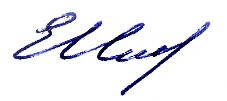 «30» августа 2017   г.УТВЕРЖДАЮЗаведующий кафедрой английской филологии__________________ Е.В. Илова«30» августа 2017  г.Тип практики по получению профессиональных умений и опыта профессиональной деятельностиСоставитель(-и)Илова Е.В., доцент, к.ф.н., завкафедройНаправление подготовки45.06.01 ЯЗЫКОЗНАНИЕ И ЛИТЕРАТУРОВЕДЕНИЕНаправленность (профиль) ОПОП ГЕРМАНСКИЕ ЯЗЫКИКвалификация (степень)Исследователь. Преподаватель-исследовательФорма обучениязаочная Год приема 2017Код компетенцииПланируемые результаты обучения по практикеПланируемые результаты обучения по практикеПланируемые результаты обучения по практикеКод компетенцииЗнатьУметьВладетьУК-1современные научные достижения в области филологии, лингвистики и в смежных сферах гуманитарного знания критически анализировать и оценивать современные научные достижения в области филологии, лингвистики и в смежных сферах гуманитарного знания способностью к генерированию новых идей при решении исследовательских и практических задач, в том числе в междисциплинарных областях.УК-3методы,   способы   и   технологии   организации   работы исследовательского коллектива в области филологии и лингвистикиосуществлять научно-исследовательскую деятельность в условиях исследовательского коллективанавыками  восприятия  и  анализа  научных текстов на государственном и иностранном языках, а также  основными  приемами  ведения  дискуссии  и полемики, навыками публичной речи и письменного аргументированного  изложения  собственной точки зренияУК-4современные методы и технологии научной коммуникациииспользовать современные способы и технологии коммуникации для решения научных задачнавыками использования современных методов и технологий научной коммуникации; навыками научного и научно-популярного стиля изложенияОПК-1содержание методологии теоретических и  экспериментальных  исследований  в области филологии,  лингвистики  и  смежных  областях гуманитарного знанияприменять приемы и технологии теоретических и экспериментальных исследований в области филологии, лингвистики и смежных областях гуманитарного знанияприемами и технологиями теоретических и экспериментальных исследований в области филологии, лингвистики и смежных областях гуманитарного знанияПК-1основные научные направления и научные школы в современной отечественной и зарубежной лингвистике осуществлять профессиональную коммуникацию на русском и иностранном языках на основе глубокой профессиональнойподготовки в области лингвистики способностью осуществлять профессиональное и личностное самообразованиеПК-2нормы и правила построения ведения научной дискуссии; построения стратегии аргументации и защиты в научной дискуссии использовать стратегии аргументации и защиты точки зрения в научной дискуссиинавыками построения стратегии аргументации и защиты точки зрения в научной дискуссии.ПК-3нормы и правила построения академического текста различных жанровых типов для решения задач научного характеракорректно использовать языковые, лексические, грамматические средства и стилистические обороты для создания научного текста различных жанровых типовнавыками структурирования научных и учебных исследовательских текстов,  а именно работы с библиографией, подготовки плана работы или выступления, отбора речевых средств, пригодных для научного стиля речи (в устной и письменной коммуникации), подготовки вспомогательных материалов к устной презентации результатов работы№Разделы (этапы) практикиСодержание раздела (этапа)Код компетенцииТрудоемкость (в академ. часах)Формы текущего контроля1Подготовительный этап1.Участие в    работе установочной конференции: ознакомление с целью   и задачами практики, программой практики и т.д. Инструктаж по оформлению отчетной документации.2. Разработка индивидуального плана прохождения практики.3. Инструктаж по технике безопасности, по пожарной безопасности.УК-14Утвержденный план практики, собеседование2Рабочий этап1.Сбор, изучение и анализ разнообразной информации по теме диссертации и смежным с ней темам: статистические данные, результаты предыдущих исследований, данные, опубликованные в периодических научных изданиях, сборниках статей и монографиях. 2.Составление  библиографии  по  теме  научного исследования. 3.Подготовка доклада (сообщения) и выступление по теме научного исследования на научно-практической конференции, аспирантском семинаре.4. Подготовка статьи к публикации.УК-1, УК-3, УК-4, ОПК-1, ПК-1, ПК-2, ПК-3200Представление научному руководителю выполненных заданий в соответствии с индивидуальным планом.3Итоговый этап1.Подготовка отчета о прохождении практики.2. Сдача   отчетных   документов   руководителю практики от вуза.3. Устная защита  отчета  о прохождении практики на заседании кафедры.УК-4, ПК-2, ПК-312Отчет о практике. Представление отчета на заседании кафедры.№ п/пКонтролируемые разделы (этапы) практикиКод контролируемой компетенции (компетенций) Наименование 
оценочного средства1Подготовительный этапУК-1Утвержденный план практики2Рабочий этап УК-1, УК-3, УК-4, ОПК-1, ПК-1, ПК-2, ПК-3Выполненные задания в соответствии с индивидуальным  планом 3Итоговый этапУК-4, ПК-2, ПК-3Отчет о практике. Представление отчета на заседании кафедры.Шкала оцениванияКритерии оцениванияЗачтено- последовательное, правильное выполнение всех заданий;-умение обоснованно излагать свои мысли, делать необходимые выводы;- своевременное предоставление отчетной документации.Не зачтено-отсутствие  отчетных документов;- невыполнение какого-либо задания научного руководителя.Наименование ЭБСЭлектронно-библиотечная система (ЭБС) ООО «Политехресурс» «Консультант студента». Многопрофильный образовательный ресурс «Консультант студента» является электронной библиотечной системой, предоставляющей доступ через сеть Интернет к учебной литературе и дополнительным материалам, приобретенным на основании прямых договоров с правообладателями. Каталог в настоящее время содержит около 15000 наименований. www.studentlibrary.ru. Регистрация с компьютеров АГУНаименование программного обеспеченияНазначениеAdobe ReaderПрограмма для просмотра электронных документовMozilla FireFoxБраузерПлатформа дистанционного обучения LМS Moodle	Виртуальная обучающая средаMicrosoft Office 2013, Microsoft Office Project 2013, Microsoft Office Visio 2013Пакет офисных программ7-zipАрхиваторMicrosoft Windows 7 ProfessionalОперационная системаKaspersky Endpoint SecurityСредство антивирусной защитыНаименование современных профессиональных баз данных, информационных справочных системЭлектронный каталог Научной библиотеки АГУ на базе MARK SQL НПО «Информ-систем».https://library.asu.edu.ruЭлектронный каталог «Научные журналы АГУ»: http://journal.asu.edu.ru/Универсальная справочно-информационная полнотекстовая база данных периодических изданий ООО "ИВИС". http://dlib.eastview.com Имя пользователя: AstrGU 
Пароль: AstrGUКорпоративный проект Ассоциации региональных библиотечных консорциумов (АРБИКОН) «Межрегиональная аналитическая роспись статей» (МАРС) - сводная база данных, содержащая полную аналитическую роспись 1800 названий журналов по разным отраслям знаний. Участники проекта предоставляют друг другу электронные копии отсканированных статей из книг, сборников, журналов, содержащихся в фондах их библиотек.http://mars.arbicon.ruСправочная правовая система КонсультантПлюс. Содержится огромный массив справочной правовой информации, российское и региональное законодательство, судебную практику, финансовые и кадровые консультации, консультации для бюджетных организаций, комментарии законодательства, формы документов, проекты нормативных правовых актов, международные правовые акты, правовые акты, технические нормы и правила.http://www.consultant.ruИнформационно-правовое обеспечение «Система ГАРАНТ». В системе ГАРАНТ представлены федеральные и региональные правовые акты, судебная практика, книги, энциклопедии, интерактивные схемы, комментарии ведущих специалистов и материалы известных профессиональных изданий, бланки отчетности и образцы договоров, международные соглашения, проекты законов.Предоставляет доступ к федеральному и региональному законодательству, комментариям и разъяснениям из ведущих профессиональных СМИ, книгам и обновляемым энциклопедиям, типовым формам документов, судебной практике, международным договорам и другой нормативной информации. Всего в нее включено более 2,5 млн документов. В программе представлены документы более 13 000 федеральных, региональных и местных эмитентов.http://garant-astrakhan.ruНаименование современных профессиональных баз данных, информационных справочных системЗарубежный электронный ресурс Издательства Springer. 